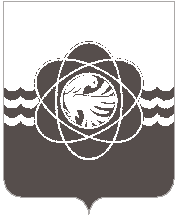 П О С Т А Н О В Л Е Н И Еот 13.09.2019  № 1016В соответствии с постановлением Правительства РФ от 02.11.2000 № 841
"Об утверждении Положения о подготовке населения в области гражданской обороны", постановлением Администрации Смоленской области от 24.11.2005 № 338 «Об утверждении Положения о подготовке населения в области гражданской обороны и защиты от чрезвычайных ситуаций природного и техногенного характера»Администрация муниципального образования «город Десногорск» Смоленской области постановляет: 1. Внести в постановление Администрации муниципального образования «город Десногорск» Смоленской области от 23.06.2017 № 591 «Об утверждении Положения о подготовке населения в области гражданской обороны и защиты от чрезвычайных ситуаций природного и техногенного характера на территории муниципального образования «город Десногорск» Смоленской области» в «Положение о подготовке населения в области гражданской обороны и защиты от чрезвычайных ситуаций природного и техногенного характера на территории муниципального образования «город Десногорск» Смоленской области» следующие изменения: - пункт 5.6.1. раздела 5 изложить в следующей редакции: «подготовка осуществляется на базе учебных консультационных пунктов, созданных при ЖЭУ муниципального унитарного предприятия «Комбинат коммунальных предприятий» муниципального образования «город Десногорск» Смоленской области и Общества с ограниченной ответственностью  «Смоленская АЭС-Сервис»; - пункт 5.6.2. раздела 5 изложить в следующей редакции: «привлечение на учения и тренировки по месту жительства, посещение мероприятий, проводимых по тематике гражданской обороны (беседы, лекции, вечера вопросов и ответов, консультации, показ учебных фильмов и др.).2. Отделу информационных технологий и связи с общественностью (Н.В. Барханоева) разместить настоящее постановление на официальном сайте Администрации муниципального образования «город Десногорск» Смоленской области в сети Интернет.3. Контроль исполнения настоящего постановления возложить на начальника Муниципального бюджетного учреждения «Управление по делам гражданской обороны и чрезвычайным ситуациям» муниципального образования «город Десногорск» Смоленской области А.К. Воронцова.Глава муниципального образования «город Десногорск» Смоленской области                                              А.Н. ШубинО внесении изменений в постановление Администрации муниципального образования «город Десногорск» Смоленской области от 23.06.2017 № 591 «Об утверждении Положения о подготовке населения в области гражданской обороны и защиты от чрезвычайной ситуации природного и техногенного характера на территории муниципального образования «город Десногорск» Смоленской области»